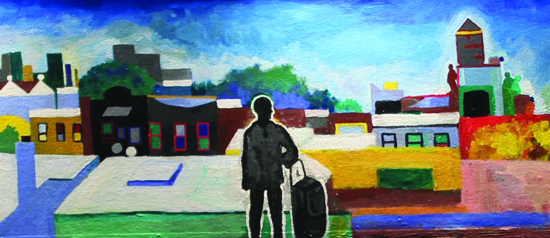 
FOR IMMEDIATE RELEASE
‘A MEMORY OF ASTORIA,’ VIDEO INSTALLATION BY EZRA WUBE, ON VIEWPanoramic animation by the New York-based artist inspired by his walks around the Museum’s neighborhood
September 24, 2014–January 8, 2015
Astoria, New York, September 24, 2014—A new panoramic video installation, A Memory of Astoria, by New York-based artist Ezra Wube (b. 1980, Addis Ababa, Ethiopia), opens today at Museum of the Moving Image. The artwork, commissioned by the Museum for its 50 ft.-long entry wall, is an impressionistic portrait of the blocks surrounding the Museum in Queens. The result of an intensive, months-long animation process with each frame painted in sequence on top of the last on a large-scale canvas, A Memory of Astoria is a poetic visual collage of Wube’s observations walking in the neighborhood. A Memory of Astoria will be on view through January 8, 2014. 

The original canvas of A Memory of Astoria, used by Wube to produce his animation, and photographs showing the canvas in different stages of the process will also be on view in the Museum lobby, beginning October 1.

The installation was organized by Jason Eppink, Associate Curator of Digital Media at the Museum. Eppink said, “A Memory of Astoria is striking: Street scenes assemble and disassemble on their own, leaving visible marks of the past as if time and space have melted together. Through these impressions, Ezra Wube reveals a diverse, rapidly changing neighborhood that the Museum has called home for more than 25 years.”

Ezra Wube is a cross disciplinary artist based in Brooklyn, New York. He received his BFA from Massachusetts College of Art, Boston, MA and an MFA from Hunter College, New York, NY. Wube works with video, installation, drawing, painting, and performance. Reflecting on his identity as a person of two cultures at the intersection of tradition and modern life, Wube makes work about the uncertainty of time and place and the malleability of memory. For more information, visit http://www.ezrawube.net/ 

Press contact: Tomoko Kawamoto, tkawamoto@movingimage.us / 718 777 6830[Photo credit: Detail of Ezra Wube: A Memory of Astoria (2014). Courtesy of the artist.]

MUSEUM INFORMATION
Museum of the Moving Image (movingimage.us) advances the understanding, enjoyment, and appreciation of the art, history, technique, and technology of film, television, and digital media. In its stunning facilities—acclaimed for both its accessibility and bold design—the Museum presents exhibitions; screenings of significant works; discussion programs featuring actors, directors, craftspeople, and business leaders; and education programs which serve more than 50,000 students each year. The Museum also houses a significant collection of moving-image artifacts.

Hours: Wednesday-Thursday, 10:30 a.m. to 5:00 p.m. Friday, 10:30 to 8:00 p.m. Saturday-Sunday, 11:30 a.m. to 7:00 p.m. Holiday hours: The Museum will be open Monday, October 13 (Columbus Day), and Tuesday, November 11 (Veterans’ Day, 10:30 a.m. to 5:00 p.m.)
Film Screenings: Friday evenings, Saturdays and Sundays, and as scheduled. Tickets for regular film screenings are included with paid Museum admission and free for members.
Museum Admission: $12.00 for adults; $9.00 for persons over 65 and for students with ID; $6.00 for children ages 3-12. Children under 3 and Museum members are admitted free. Admission to the galleries is free on Fridays, 4:00 to 8:00 p.m. Tickets for special screenings and events may be purchased in advance online or by phone at 718 777 6800.
Location: 36-01 35 Avenue (at 37 Street) in Astoria.
Subway: M (weekdays only) or R to Steinway Street. Q (weekdays only) or N to 36 Avenue.
Program Information: Telephone: 718 777 6888; Website: movingimage.us
Membership: http://movingimage.us/support/membership or 718 777 6877
The Museum is housed in a building owned by the City of New York and located on the campus of Kaufman Astoria Studios. Its operations are made possible in part by public funds provided through the New York City Department of Cultural Affairs, the New York City Economic Development Corporation, the New York State Council on the Arts, the National Endowment for the Arts, the National Endowment for the Humanities, the Institute of Museum and Library Services, and the Natural Heritage Trust (administered by the New York State Office of Parks, Recreation, and Historic Preservation). The Museum also receives generous support from numerous corporations, foundations, and individuals. For more information, please visit movingimage.us.# # #